Zesłanie Ducha ŚwiętegoSzczęść BożeZapraszam na kolejną katechezę. Dziś o Zesłaniu Ducha Świętego.
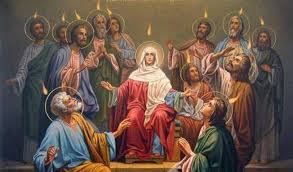 Kliknij w poniższy link a następnie po kolei w cyferki od 1 do 5. https://view.genial.ly/5ec396b88e243b0d5a33dbac/interactive-image-zeslanie-ducha-swietego-kl0?fbclid=IwAR3grjtCHgd8RqTGqjuL1kvzQQmXJpMiSLzVoTdkgr8PRM74mS1KgPg-S3g